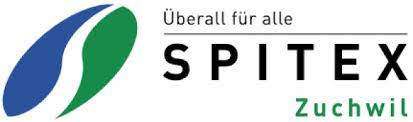 «Hier arbeite ich gerne - hier kann ich was bewegen»Die Spitex-Dienste in Zuchwil bieten Lehrstellen/Studienplätze fürfolgende Ausbildungen: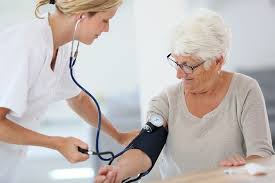 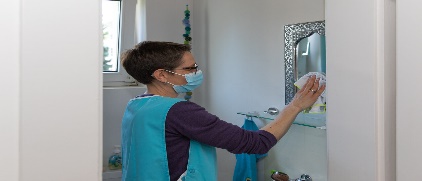 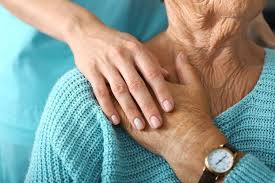 Assistent/Assistentin für Gesundheit und Soziales AGS EBA (Grundbildung)(Bedingung: Abschluss obligatorische Schule)Assistent/Assistentin für Gesundheit und Soziales AGS EBA (Nachholbildung)(Bedingung: 2 Jahre Berufserfahrung als Pflegehelfende)Fachfrau/ Fachmann Gesundheit EFZ (Grundbildung)(Bedingung: Abschluss Sekundarschule B, Note 5 in Deutsch und Mathematik)Fachfrau/Fachmann Gesundheit EFZ (Nachholbildung)(Bedingung: 2 Jahre Berufserfahrung als AGS oder Pflegeassistenz)Diplomierte Pflegefachfrau/Diplomierter Pflegefachmann HF (Bedingung: Abschluss einer Berufsausbildung EFZ oder einer Mittelschule, FaGe EFZ werden bevorzugt berücksichtigt)Verstärken Sie unser Team ab dem 1. August 2023 in Zuchwil. Sie werden in folgenden Bereichen ausgebildet:Pflege und Betreuung MedizinaltechnikAdministration und LogistikAlltagsgestaltung und HauswirtschaftSie bringen mit:Kontaktfreudigkeit und Einfühlungsvermögen Kommunikationsfähigkeit und gute BeobachtungsgabeSorgfältige Arbeitsweise und SelbstständigkeitZuverlässigkeit und VerschwiegenheitBelastbarkeit und AusdauerWir bieten Ihnen:Eine fundierte und vielseitige AusbildungEin motiviertes TeamAustauschpraktikum im Spital oder AltersheimErfahrene und engagierte Berufsbildner/-innenGute AnstellungsbedingungenHaben wir Ihr Interesse geweckt? Für weitere Auskünfte steht Ihnen gerne Frau Dippl, kathrin.dippl@spitex-zuchwil.ch (HF) zur Verfügung. Telefon: 032 686 52 82.Wir freuen uns auf Ihre vollständige schriftliche Bewerbung mit Motivationsschreiben an Spitex-Dienste Zuchwil, Hauptstrasse 32, 4528 Zuchwil, spitex-zuchwil@hin.ch